Załącznik nr 9 do Regulaminu konkursu  - Lista sprawdzająca do wniosku o dofinansowanie projektu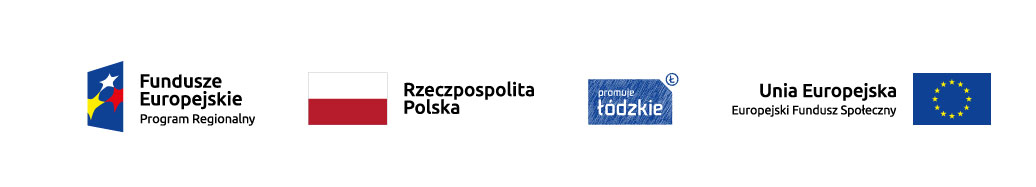 LISTA SPRAWDZAJĄCA DO WNIOSKU O DOFINANSOWANIE PROJEKTU KONKURSOWEGO W RAMACH RPO WŁ na lata 2014-2020Konkurs nr RPLD.08.03.01-IP.01-10-001/19 - Poddziałanie VIII.3.1LISTA SPRAWDZAJĄCA DO WNIOSKU O DOFINANSOWANIE PROJEKTU KONKURSOWEGO W RAMACH RPO WŁ na lata 2014-2020Konkurs nr RPLD.08.03.01-IP.01-10-001/19 - Poddziałanie VIII.3.1LISTA SPRAWDZAJĄCA DO WNIOSKU O DOFINANSOWANIE PROJEKTU KONKURSOWEGO W RAMACH RPO WŁ na lata 2014-2020Konkurs nr RPLD.08.03.01-IP.01-10-001/19 - Poddziałanie VIII.3.1LISTA SPRAWDZAJĄCA DO WNIOSKU O DOFINANSOWANIE PROJEKTU KONKURSOWEGO W RAMACH RPO WŁ na lata 2014-2020Konkurs nr RPLD.08.03.01-IP.01-10-001/19 - Poddziałanie VIII.3.1LISTA SPRAWDZAJĄCA DO WNIOSKU O DOFINANSOWANIE PROJEKTU KONKURSOWEGO W RAMACH RPO WŁ na lata 2014-2020Konkurs nr RPLD.08.03.01-IP.01-10-001/19 - Poddziałanie VIII.3.1LISTA SPRAWDZAJĄCA DO WNIOSKU O DOFINANSOWANIE PROJEKTU KONKURSOWEGO W RAMACH RPO WŁ na lata 2014-2020Konkurs nr RPLD.08.03.01-IP.01-10-001/19 - Poddziałanie VIII.3.1LISTA SPRAWDZAJĄCA DO WNIOSKU O DOFINANSOWANIE PROJEKTU KONKURSOWEGO W RAMACH RPO WŁ na lata 2014-2020Konkurs nr RPLD.08.03.01-IP.01-10-001/19 - Poddziałanie VIII.3.1Lp.Brzmienie wymogu/kryterium Miejsce zawarcia informacji we wnioskuWymaganiaCZY MÓJ WNIOSEK POZWOLI OCENIAJĄCYM UZNAĆ 
WYMÓG/KRYTERIUM ZA SPEŁNIONY/E?CZY MÓJ WNIOSEK POZWOLI OCENIAJĄCYM UZNAĆ 
WYMÓG/KRYTERIUM ZA SPEŁNIONY/E?CZY MÓJ WNIOSEK POZWOLI OCENIAJĄCYM UZNAĆ 
WYMÓG/KRYTERIUM ZA SPEŁNIONY/E?Lp.Brzmienie wymogu/kryterium Miejsce zawarcia informacji we wnioskuWymaganiaTAKNIENIE DOTYCZY1.Wnioskodawca oraz partnerzy (o ile dotyczy) nie podlegają wykluczeniu z możliwości otrzymania dofinansowaniaSekcja X Złożenie wniosku za pośrednictwem generatora wniosku oznacza potwierdzenie zgodności z prawdą oświadczeń zawartych w sekcji X Oświadczenia, że instytucja, którą reprezentuję nie podlega wykluczeniu z możliwości otrzymania dofinansowania, w tym wykluczeniu, o którym mowa w: art. 207 ust. 4 ustawy z dnia 27 sierpnia 2009 r. o finansach publicznych, oraz że wobec podmiotu, który reprezentuję, nie został orzeczony zakaz dostępu do środków funduszy europejskich na podstawie:	art. 12 ust. 1 pkt 1 ustawy z dnia 15 czerwca 2012 r. o skutkach powierzania wykonywania pracy cudzoziemcom przebywającym wbrew przepisom na terytorium Rzeczypospolitej Polskiej,		art. 9 ust. 1 pkt 2a ustawy z dnia 28 października 2002 r. o odpowiedzialności podmiotów zbiorowych za czyny zabronione pod groźbą kary.Uwaga!	Powyższe dotyczy również partnerów. Oddzielne oświadczenie dla partnerów umieszczone jest w sekcji Oświadczenie partnera/ partnerów projektu – o ile dotyczy w sekcji X wniosku.Przed podpisaniem umowy WUP w Łodzi zweryfikuje prawdziwość oświadczenia wobec wszystkich podmiotów (wnioskodawcy i partnerów) na podstawie informacji z rejestru MF czy wnioskodawcy i partnerzy nie są wykluczeni z możliwości otrzymania dofinansowania. 2.Kwalifikowalność projektuSekcja X Złożenie wniosku za pośrednictwem generatora wniosku oznacza potwierdzenie zgodności z prawdą oświadczeń zawartych w sekcji X Oświadczenia, że projekt jest zgodny z przepisami art. 65 ust. 6 i art. 125 ust. 3 lit. e) i f) Rozporządzenia Parlamentu Europejskiego i Rady (UE) nr 1303/2013 z dn. 17 grudnia 2013 r. tj.:- czy projekt nie został zakończony w rozumieniu art. 65 ust. 6,   - jeśli wnioskodawca rozpoczął projekt przed dniem złożenia wniosku, czy przestrzegał obowiązujących przepisów prawa dotyczących danej operacji (art. 125 ust. 3 lit. e), - czy projekt nie obejmuje przedsięwzięć będących częścią operacji, które zostały objęte lub powinny były zostać objęte procedurą odzyskiwania zgodnie z art. 71 (trwałość operacji) w następstwie przeniesienia działalności produkcyjnej poza obszar objęty programem (art. 125 ust.3 lit. f).3.Wnioskodawca zgodnie ze Szczegółowym Opisem Osi Priorytetowych RPO WŁ 2014-2020 oraz RPO WŁ 2014-2020 jest uprawniony do ubiegania się o dofinansowanieSekcja IIW niniejszym konkursie o dofinansowanie projektu mogą ubiegać się:wszystkie podmioty – z wyłączeniem osób fizycznych (nie dotyczy osób prowadzących działalność gospodarczą lub oświatową na podstawie przepisów odrębnych).4.Spełnienie wymogów dotyczących partnerstwa (jeśli dotyczy)Sekcja X Złożenie wniosku za pośrednictwem generatora wniosku oznacza potwierdzenie zgodności z prawdą oświadczeń zawartych w sekcji X Oświadczenia, że w przypadku projektu partnerskiego spełnione zostały wymogi dotyczące utworzenia albo zainicjowania partnerstwa przed złożeniem wniosku o dofinansowanie albo przed rozpoczęciem realizacji projektu, o ile data ta jest wcześniejsza od daty złożenia wniosku o dofinansowanie.Dodatkowo (o ile dotyczy) wybór partnera spoza sektora finansów publicznych został dokonany zgodnie z art. 33 ust. 2-4 ustawy z dnia 11 lipca 2014r. o zasadach realizacji programów w zakresie polityki spójności finansowanych w perspektywie 2014-2020.W przypadku zmiany partnera zgodnie z art. 33 ust. 3a ustawy z dnia 11 lipca 2014 r. o zasadach realizacji programów w zakresie polityki spójności finansowanych w perspektywie 2014-2020 na etapie realizacji projektu kryterium uznaje się za spełnione.5.Potencjał finansowy wnioskodawcy i partnerów (jeśli dotyczy)Sekcja IV Sekcja VIWnioskodawca oraz partnerzy (o ile dotyczy), ponoszący wydatki w danym projekcie z EFS, posiadają łączny obrót za ostatni zatwierdzony rok obrotowy zgodnie z ustawą o rachunkowości z dnia 29 września 1994 r. lub za ostatni zamknięty i zatwierdzony rok kalendarzowy równy lub wyższy od łącznych rocznych wydatków w ocenianym projekcie w roku kalendarzowym, w którym wydatki są najwyższe. Za obrót należy przyjąć sumę przychodów uzyskanych przez podmiot na poziomie ustalania wyniku na działalności gospodarczej – tzn. jest to suma przychodów ze sprzedaży netto, pozostałych przychodów operacyjnych oraz przychodów finansowych. W przypadku podmiotów nieprowadzących działalności gospodarczej i jednocześnie niebędących jednostkami sektora finansów publicznych, jako obroty należy rozumieć wartość przychodów (w tym przychodów osiągniętych z tytułu otrzymanego dofinansowania na realizację projektów). W przypadku projektów, w których udzielane jest wsparcie zwrotne w postaci pożyczek lub poręczeń jako obrót należy rozumieć kwotę kapitału pożyczkowego i poręczeniowego, jakim dysponowali wnioskodawcy/partnerzy (o ile dotyczy) w poprzednim zamkniętym i zatwierdzonym roku obrotowym.Kryterium nie dotyczy projektów realizowanych z udziałem jednostek sektora finansów publicznych zarówno w roli lidera jak i partnera.6.Okres realizacji projektu mieści się w okresie kwalifikowalności wydatkówSekcja IOkres realizacji projektu dotyczy zakresu rzeczowego i finansowego.Projekt nie może rozpocząć się wcześniej niż 1 stycznia 2014 r. a zakończyć później niż 31 grudnia 2023 r.Należy pamiętać, że dofinansowania nie mogą uzyskać projekty w pełni zrealizowane. 7.Zakaz podwójnego finansowaniaSekcja X Złożenie wniosku za pośrednictwem generatora wniosku oznacza potwierdzenie zgodności z prawdą oświadczeń zawartych w sekcji X Oświadczenia, że zadania przewidziane do realizacji i wydatki przewidziane do poniesienia w ramach projektu nie są i nie będą  współfinansowane z innych wspólnotowych instrumentów finansowych, w tym z innych funduszy strukturalnych Unii Europejskiej oraz Europejskiego Banku Inwestycyjnego lub dotacji z krajowych środków publicznych.8.Rozliczanie kwotami ryczałtowymiSekcja IVSekcja VIW niniejszym konkursie nie przewiduje się rozliczania projektu z wykorzystaniem kwot ryczałtowych, o których mowa w rozdziale 8.5 Wytycznych w zakresie kwalifikowalności z uwagi na określenie minimalnej wartości projektu wynoszącej 500 000 PLN zgodnie z zapisami SzOOP RPO WŁ.9.Lokalizacja biura projektuSekcja X Złożenie wniosku za pośrednictwem generatora wniosku oznacza potwierdzenie zgodności z prawdą oświadczeń zawartych w sekcji X Oświadczenia, że w okresie realizacji projektu wnioskodawca będzie prowadził na terenie województwa łódzkiego biuro projektu (lub posiada tam siedzibę, filię, delegaturę, oddział czy inną prawnie dozwoloną formę organizacyjną działalności podmiotu) jak również to, że biuro projektu będzie oferowało możliwość udostępnienia pełnej dokumentacji wdrażanego projektu oraz uczestnicy projektu będą posiadali możliwość osobistego kontaktu z kadrą projektu.10.Projekt jest skierowany do grup docelowych z obszaru województwa łódzkiegoSekcja IIIW ramach kryterium oceniane będzie, czy w przypadku osób fizycznych osoby te uczą się/ pracują lub zamieszkują na obszarze województwa łódzkiego w rozumieniu przepisów Kodeksu Cywilnego, a w przypadku innych podmiotów posiadają jednostkę organizacyjną na obszarze województwa łódzkiego.11.Zgodność projektu z zasadą równości szans i  niedyskryminacji, w tym  dostępności dla osób z niepełnosprawnościamiSekcja IIISekcja IVSekcja VIIWnioskodawca jest zobowiązany do planowania działań przewidzianych do realizacji w projekcie z uwzględnieniem ich zgodności z zasadą równości szans i niedyskryminacji, w tym dostępności dla osób z niepełnosprawnościami  określoną w Wytycznych w zakresie realizacji zasady równości szans i niedyskryminacji, w tym dostępności dla osób z niepełnosprawnościami oraz zasady równości szans kobiet i mężczyzn w ramach funduszy unijnych na lata 2014-2020 z dn. 05 kwietnia 2018 r. oraz projekt ma pozytywny wpływ na ww. zasadę. Oferowane wsparcie w projekcie oraz wszystkie produkty projektu (które nie zostały uznane za neutralne) są dostępne dla wszystkich uczestników, w tym dla osób z niepełnosprawnościami, zgodnie ze standardami dostępności dla polityki spójności na lata 2014-2020, stanowiącymi Załącznik nr 2 do Wytycznych w zakresie realizacji zasady równości szans i niedyskryminacji, w tym dostępności dla osób z niepełnosprawnościami oraz zasady równości szans kobiet i mężczyzn w ramach funduszy unijnych na lata 2014-2020  z dnia 05 kwietnia 2018 r. W wyjątkowych sytuacjach, dopuszczalne jest uznanie neutralności produktu.Jeśli wnioskodawca uzna, że jakiś produkt projektu jest neutralny, zobowiązany jest wykazać we wniosku o dofinansowanie projektu, że dostępność nie dotyczy tego produktu .12.Zgodność projektu z zasadą zrównoważonego rozwojuSekcja IIIWnioskodawca jest zobowiązany do planowania działań przewidzianych do realizacji z uwzględnieniem ich zgodności z zasadą zrównoważonego rozwoju (np.: drukowanie na papierze ekologicznym, drukowanie dwustronne materiałów szkoleniowych lub w miarę możliwości zastępowanie drukowania umieszczaniem ich na stronach www, serwowanie cateringu w naczyniach wielorazowych, przygotowanego z wykorzystaniem produktów pochodzących z gospodarstw ekologicznych, promowanie transportu publicznego lub dojazdów rowerem do pracy/miejsca realizacji wsparcia, świadome używanie klimatyzacji lub otwieranie okien w sytuacjach, gdy pozwoli to na utrzymanie właściwej temperatury w pomieszczeniu,  zastosowanie energooszczędnych żarówek lub w miarę możliwości wykorzystanie naturalnego oświetlenia, archiwizowanie dokumentów w formie elektronicznej).Kryterium uznaje się za spełnione w przypadku gdy projekt ma neutralny bądź pozytywny wpływ na realizację zasady zrównoważonego rozwoju.13.Zgodność projektu z zasadą równości szans kobiet i mężczyzn w oparciu o standard minimumSekcja IIISekcja IVProjekt należy do wyjątku, co do którego nie stosuje się standardu minimumWyjątki, co do których nie stosuje się standardu minimum:profil działalności beneficjenta (ograniczenia statutowe),zamknięta rekrutacja - projekt obejmuje (ze względu na swój zakres oddziaływania) wsparciem wszystkich pracowników/personel konkretnego podmiotu, wyodrębnionej organizacyjnie części danego podmiotu lub konkretnej grupy podmiotów wskazanych we wniosku o dofinansowanie projektu.W przypadku projektów, które należą do wyjątków, zaleca się również planowanie działań zmierzających do przestrzegania zasady równości szans kobiet i mężczyzn.13.Zgodność projektu z zasadą równości szans kobiet i mężczyzn w oparciu o standard minimumKażde kryterium oceny w standardzie minimum jest oceniane niezależnie od innych kryteriów oceny. Nie zwalnia to jednak od wymogu zachowania logiki konstruowania wniosku o dofinansowanie projektu. Jeżeli we wniosku o dofinansowanie projektu zostanie wykazane np. że zdiagnozowane bariery równościowe w danym obszarze tematycznym interwencji i/ lub  zasięgu oddziaływania projektu dotyczą kobiet, natomiast we  wskaźnikach zostanie zapisany podział na płeć ze wskazaniem na zdecydowanie większy udział mężczyzn we wsparciu, to  osoba oceniająca może obniżyć punktację za brak logiki pomiędzy poszczególnymi elementami wniosku.Standard minimum jest spełniony w przypadku uzyskania co najmniej 3 punktów za poniższe kryteria oceny. Maksymalna liczba punktów do uzyskania wynosi 6.Każde kryterium oceny w standardzie minimum jest oceniane niezależnie od innych kryteriów oceny. Nie zwalnia to jednak od wymogu zachowania logiki konstruowania wniosku o dofinansowanie projektu. Jeżeli we wniosku o dofinansowanie projektu zostanie wykazane np. że zdiagnozowane bariery równościowe w danym obszarze tematycznym interwencji i/ lub  zasięgu oddziaływania projektu dotyczą kobiet, natomiast we  wskaźnikach zostanie zapisany podział na płeć ze wskazaniem na zdecydowanie większy udział mężczyzn we wsparciu, to  osoba oceniająca może obniżyć punktację za brak logiki pomiędzy poszczególnymi elementami wniosku.Standard minimum jest spełniony w przypadku uzyskania co najmniej 3 punktów za poniższe kryteria oceny. Maksymalna liczba punktów do uzyskania wynosi 6.13.Zgodność projektu z zasadą równości szans kobiet i mężczyzn w oparciu o standard minimumSekcja III1. We wniosku o dofinansowanie projektu zawarte zostały informacje, które potwierdzają istnienie (albo brak istniejących) barier równościowych w obszarze tematycznym interwencji i/ lub zasięgu oddziaływania projektu.Maksymalna liczba punktów za spełnienie tego kryterium: 1Do przedstawienia informacji wskazujących na istnienie barier równościowych lub ich braku należy użyć danych  jakościowych  i/lub  ilościowych w podziale na płeć w obszarze tematycznym interwencji i/lub zasięgu oddziaływania projektu.Przy diagnozowaniu barier równościowych należy wziąć pod uwagę, w jakim położeniu znajdują się kobiety i mężczyźni wchodzący w skład grupy docelowej projektu. Dlatego też istotne jest podanie nie tylko liczby kobiet i mężczyzn, ale także dokonanie analizy sytuacji kobiet i mężczyzn w opisywanym obszarze.13.Zgodność projektu z zasadą równości szans kobiet i mężczyzn w oparciu o standard minimumSekcja IV2. Wniosek o dofinansowanie projektu zawiera działania odpowiadające na zidentyfikowane bariery równościowe w obszarze tematycznym interwencji i/ lub zasięgu oddziaływania projektu.Maksymalna liczba punktów za spełnienie tego kryterium: 2We wniosku o dofinansowanie projektu należy wskazać jakiego rodzaju działania zostaną zrealizowane w projekcie na rzecz osłabiania lub niwelowania zdiagnozowanych barier równościowych. Zaplanowane działania powinny odpowiadać na te bariery. Szczególną uwagę przy opisie działań należy zwrócić na rekrutację do projektu i dopasowanie odpowiednich form wsparcia dla uczestników/ uczestniczek  projektu w kontekście zdiagnozowanych nierówności.13.Zgodność projektu z zasadą równości szans kobiet i mężczyzn w oparciu o standard minimumSekcja IIISekcja IV3. W przypadku stwierdzenia braku barier równościowych, wniosek o dofinansowanie projektu zawiera działania zapewniające przestrzeganie zasady równości szans kobiet i mężczyzn, tak aby na żadnym etapie realizacji projektu tego typu bariery nie wystąpiły.Maksymalna liczba punktów za spełnienie tego kryterium: 213.Zgodność projektu z zasadą równości szans kobiet i mężczyzn w oparciu o standard minimumSekcja III4. Wskaźniki realizacji projektu zostały podane w podziale na płeć i/ lub został umieszczony opis tego, w jaki sposób rezultaty przyczynią się do zmniejszenia barier równościowych istniejących w obszarze tematyki interwencji i/ lub zasięgu oddziaływania projektu.Maksymalna liczba punktów za spełnienie tego kryterium: 2Wartości docelowe wskaźników w postaci liczby osób należy podawać w podziale na płeć. We wniosku o dofinansowanie  projektu powinna również znaleźć się informacja, w jaki sposób rezultaty przyczyniają się do zmniejszenia barier  równościowych istniejących w obszarze tematycznym  interwencji i/ lub zasięgu oddziaływania projektu (dotyczy to zarówno projektów skierowanych do osób, jak i instytucji).13.Zgodność projektu z zasadą równości szans kobiet i mężczyzn w oparciu o standard minimumSekcja IV5. We wniosku o dofinansowanie projektu wskazano jakie działania zostaną podjęte w celu zapewnienia równościowego zarządzania projektem.Maksymalna liczba punktów za spełnienie tego kryterium: 1We wniosku o dofinansowanie projektu powinna znaleźć się informacja, w jaki sposób planuje się zapewnić realizację zasady równości szans kobiet i mężczyzn w ramach procesu zarządzania projektem. Informacja ta powinna zawierać propozycję konkretnych działań, jakie zostaną podjęte w projekcie w ww. obszarze.14Zgodność z prawodawstwem krajowym i unijnym w zakresie odnoszącym się do sposobu realizacji i zakresu projektuSekcja X Złożenie wniosku za pośrednictwem generatora wniosku oznacza potwierdzenie zgodności z prawdą oświadczeń zawartych w sekcji X Oświadczenia, że projekt jest zgodny z właściwymi przepisami prawa unijnego i krajowego, w tym dotyczącymi zamówień publicznych, pomocy publicznej oraz pomocy de minimis.Występowanie pomocy de minimis wnioskodawca odnotowuje w budżecie projektu.15.Zgodność projektu z RPO WŁ 2014-2020 oraz Szczegółowym Opisem Osi Priorytetowych RPO WŁ 2014-2020Cały wniosekWnioskodawca, przygotowując wniosek, sprawdza zgodność zapisów wniosku z treścią RPO WŁ 2014-2020 i SzOOP WŁ 2014-2020 głównie 
w odniesieniu do grupy docelowej, typów projektów, minimalnej wartości projektu, wysokość wkładu własnego.SZCZEGÓŁOWE KRYTERIA WYBORU PROJEKTÓW NA ETAPIE OCENY FORMALNO-MERYTORYCZNEJ –  KRYTERIA DOSTĘPUSZCZEGÓŁOWE KRYTERIA WYBORU PROJEKTÓW NA ETAPIE OCENY FORMALNO-MERYTORYCZNEJ –  KRYTERIA DOSTĘPUSZCZEGÓŁOWE KRYTERIA WYBORU PROJEKTÓW NA ETAPIE OCENY FORMALNO-MERYTORYCZNEJ –  KRYTERIA DOSTĘPUSZCZEGÓŁOWE KRYTERIA WYBORU PROJEKTÓW NA ETAPIE OCENY FORMALNO-MERYTORYCZNEJ –  KRYTERIA DOSTĘPUSZCZEGÓŁOWE KRYTERIA WYBORU PROJEKTÓW NA ETAPIE OCENY FORMALNO-MERYTORYCZNEJ –  KRYTERIA DOSTĘPUSZCZEGÓŁOWE KRYTERIA WYBORU PROJEKTÓW NA ETAPIE OCENY FORMALNO-MERYTORYCZNEJ –  KRYTERIA DOSTĘPUSZCZEGÓŁOWE KRYTERIA WYBORU PROJEKTÓW NA ETAPIE OCENY FORMALNO-MERYTORYCZNEJ –  KRYTERIA DOSTĘPU1.Dany podmiot występuje tylko raz w ramach danego konkursuZ treści wniosku powinno wynikać, że kryterium odnosi się do występowania danego podmiotu w charakterze wnioskodawcy lub partnera w nie więcej niż jednym wniosku o dofinansowanie projektu w ramach konkursu. W przypadku złożenia więcej niż jednego wniosku przez jeden podmiot występujący w charakterze wnioskodawcy lub partnera, IOK odrzuca wszystkie wnioski złożone w odpowiedzi na konkurs.2.Bezrobotni mężczyźni w wieku 30-49 lat, którzy nie znajdują się w szczególnie trudnej sytuacji na rynku pracySekcja IIIZ treści wniosku powinno wynikać, że w przypadku objęcia wsparciem bezrobotnych mężczyzn w wieku 30-49 lat, którzy nie znajdują się w szczególnie trudnej sytuacji na rynku pracy (tj. nie są długotrwale bezrobotni, osobami z niepełnosprawnościami, osobami o niskich kwalifikacjach) ich udział w grupie docelowej nie może być wyższy niż 20% osób bezrobotnych wspieranych w projekcie. Wsparcie udzielone tej grupie będzie prowadzić do rozpoczęcia prowadzenia działalności gospodarczej.3.Maksymalnie 80% uczestników projektu otrzymuje dotacje na uruchomienie działalności gospodarczej Sekcja IIISekcja IVSekcja VIIZ treści wniosku powinno wynikać, że wsparcie finansowe w postaci dotacji na uruchomienie działalności gospodarczej otrzyma nie więcej niż 80% uczestników projektu.4.Projekt jest realizowany w sposób kompleksowy Sekcja IIISekcja IVSekcja VII Z treści wniosku powinno wynikać, że projekt obejmuje obligatoryjnie:dotacje na uruchomienie działalności gospodarczej albo dotacje na uruchomienie działalności gospodarczej wraz z finansowym wsparciem pomostowym,oraz2. wsparcie szkoleniowe i/lub doradcze.Projekt jest realizowany zgodnie z Wytycznymi w zakresie realizacji przedsięwzięć z udziałem środków EFS w obszarze rynku pracy na lata 2014 – 2020, Rozdział 4 – Założenia dotyczące realizacji projektów w zakresie wsparcia przedsiębiorczości. Uwaga! Ponadto projekt powinien być realizowany zgodnie ze Standardem udzielania wsparcia stanowiącym załącznik nr 4 do Regulaminu konkursu.SZCZEGÓŁOWE KRYTERIA WYBORU PROJEKTÓW NA ETAPIE OCENY FORMALNO-MERYTORYCZNEJ –  KRYTERIA PREMIUJĄCESZCZEGÓŁOWE KRYTERIA WYBORU PROJEKTÓW NA ETAPIE OCENY FORMALNO-MERYTORYCZNEJ –  KRYTERIA PREMIUJĄCESZCZEGÓŁOWE KRYTERIA WYBORU PROJEKTÓW NA ETAPIE OCENY FORMALNO-MERYTORYCZNEJ –  KRYTERIA PREMIUJĄCESZCZEGÓŁOWE KRYTERIA WYBORU PROJEKTÓW NA ETAPIE OCENY FORMALNO-MERYTORYCZNEJ –  KRYTERIA PREMIUJĄCESZCZEGÓŁOWE KRYTERIA WYBORU PROJEKTÓW NA ETAPIE OCENY FORMALNO-MERYTORYCZNEJ –  KRYTERIA PREMIUJĄCESZCZEGÓŁOWE KRYTERIA WYBORU PROJEKTÓW NA ETAPIE OCENY FORMALNO-MERYTORYCZNEJ –  KRYTERIA PREMIUJĄCESZCZEGÓŁOWE KRYTERIA WYBORU PROJEKTÓW NA ETAPIE OCENY FORMALNO-MERYTORYCZNEJ –  KRYTERIA PREMIUJĄCE1.Projekt jest skierowany do osób zamieszkujących powiaty o stopie bezrobocia wyższej niż stopa bezrobocia dla województwa łódzkiegoSekcja IIISekcja IVZ treści wniosku powinno wynikać, że co najmniej 60% uczestników projektu będą stanowiły osoby zamieszkujące na terenie powiatów, w których wysokość opublikowanej przez GUS stopy bezrobocia przyjmuje wartość wyższą niż wysokość stopy bezrobocia dla całego województwa, na koniec grudnia 2018 r.Dotyczy to osób zamieszkujących powiaty: brzeziński, kutnowski, łaski, łęczycki, łódzki wschodni, pabianicki, pajęczański, poddębicki, tomaszowski, wieluński, zduńskowolski i zgierski.2.Projekt jest skierowany do mieszkańców powiatów o niskim poziomie przedsiębiorczościSekcja IIISekcja IVZ treści wniosku powinno wynikać, że co najmniej 60% uczestników projektu będą stanowiły osoby zamieszkałe na terenie powiatów, dla których wartość opublikowanego przez GUS wskaźnika osób fizycznych prowadzących działalność gospodarczą na 100 osób w wieku produkcyjnym przyjmujewartość niższą niż wartość tego wskaźnika dla całego województwa, na koniec grudnia 2017 r.Dotyczy to osób zamieszkujących powiaty: bełchatowski, brzeziński, kutnowski, łaski, łęczycki, łowicki, opoczyński, pajęczański, piotrkowski, poddębicki, radomszczański, rawski, sieradzki, skierniewicki, tomaszowski, wieluński i wieruszowski.